1  适用范围CQB47-63系列高分断小型断路器具有结构先进、性能可靠、分断能力高、外型美观等特点，壳架采用耐冲击、高阻燃材料构成。适用于交流50Hz或60Hz，额定工作电压230V/400V，额定电流至63A及以下，额定运行短路分断能力不超过4500A的配电线路中。主要用于住宅、办公楼和类似的建筑物中作为过载、短路保护用，亦可作为线路不频繁通断操作与转换之用。2  型号及含义CQ  B  47 - 63                 壳架等级额定电流                 设计序号                 小型断路器                 企业代号3  主要参数及技术性能表2  额定短路分断能力表3  过电流脱口特性(基座温度30℃)表4  适用于50mm²以下导线连接，扭矩2.5N-m4  安装条件4.1  周围空气温度周围空气温度上限不超过+40℃，日平均值不超过+35℃，下限不低于-5℃。4.2  海拔安装地点的海拔不超过2000米。4.3  空气条件安装地点的空气相对湿度在最高温度在+40℃时不超过50%，在较低的温度下可以有较高的相对湿度，在最湿月的月平均最低温度不超过+25℃，该月的月平均最大相对湿度不超过90%，并考虑到因温度变化发生在产品表面的凝露。4.4  安装方式安装导轨嵌入式。5  外形及安装尺寸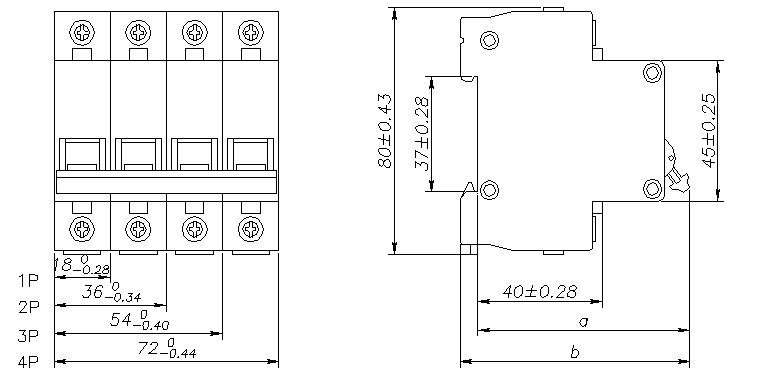 表5  产品外观尺寸技术参数项目                        参数值技术参数项目                        参数值额定电压(V)230V/400V(1P)、400V(2P、3P、4P)额定电流(A)6、10、16、20、25、32、40、50、63极数1P、2P、3P、4P额定短路分断能力lcn(A)见表2过电流保护特性见表3机械和电气寿命(次)4000连接导线(mm2)见表4拧紧力矩(N-m)2.5污染等级2级防护等级IP20安装类别Ⅱ类瞬时脱扣类型     额定大电流(A)     额定短路分断电流(A)  功率因素CosΦ瞬时脱扣类型     额定大电流(A)     额定短路分断电流(A)  功率因素CosΦ瞬时脱扣类型     额定大电流(A)     额定短路分断电流(A)  功率因素CosΦ瞬时脱扣类型     额定大电流(A)     额定短路分断电流(A)  功率因素CosΦB、C型≤4060000.65-0.70B、C型＞4045000.75-0.80D型≤6345000.75-0.80类别   额定电流(A) 起始状态      试验电流    规定时间   预期结果  备  注类别   额定电流(A) 起始状态      试验电流    规定时间   预期结果  备  注类别   额定电流(A) 起始状态      试验电流    规定时间   预期结果  备  注类别   额定电流(A) 起始状态      试验电流    规定时间   预期结果  备  注类别   额定电流(A) 起始状态      试验电流    规定时间   预期结果  备  注类别   额定电流(A) 起始状态      试验电流    规定时间   预期结果  备  注类别   额定电流(A) 起始状态      试验电流    规定时间   预期结果  备  注延时≤63冷态1.13In≤1h不脱扣延时≤63紧接上项试验后1.45In＜1h脱扣电流在5s内稳定升至规定值延时≤32冷态2.55In1＜t＜60s脱扣延时＞32冷态2.55In1＜t＜120s脱扣瞬时所有值冷态3、5、10In≤0.1s不脱扣B、C、D型瞬时所有值冷态5、10、20In＜0.1s脱扣B、C、D型额定电流In(A)                      截面积S(mm²)额定电流In(A)                      截面积S(mm²)In≤616≤In≤131.513＜In≤202.520＜In≤25425＜In≤32632＜In≤501050＜In≤6316极数                     a                        b极数                     a                        b极数                     a                        b1P66±0.6472±0.642P-4P69±0.6475±0.64